 ERITREAN WESTERN USA FESTIVAL 2015 OAKLAND, CALIFORNIA August 14, 15 and 16, 2015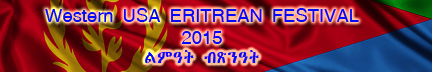 VENDING SPACE ALLOCATION AGREEMENTAgreement entered into between: Name: ERITREAN WESTERN USA FESTIVAL 2015 - Organizing CommitteeAnd - (Vendor’s name)     __________________________________________________________Merchandise Description: _______________________________________________________ ____________________________________________________________________________Address: ____________________________________________________________________Telephone: (________)_________-_______________ Fax: (________)______-____________E-mail: _____________________________________________________________________Purpose: Usage of vending space for August 14, 15 & 16, 2015 Donation paid: A $100.00 donation (for three days)Condition for Agreement: The party agrees to the following conditions:1.	No alcoholic beverages will be catered or used in space provided. 2.	Music that interferes with celebration process will be stopped when and ifrequested by a member of the Organizing CommitteeSigned by: (Vendor)___________________________ Date: _____________ Please, senda)	Completed application form b)	Donation of $100.00 in Money Order, Payable to: ECCCC c)	No later than July 31, 2014. Application sent later than July 31, 2014 will not		guarantee space availability.Please attach a $100.00 donation in a Certified Check or Money Order payable to: ECCCC and mail your check, this Form and your Business card, no later than July 31st , 2015 to:								Attn. Festival CommitteeERITREAN WESTERN USA FESTIVAL 2015 955 West Grand Ave Oakland, CA 94607Organizing Committee - ERITREAN WESTERN USA FESTIVAL 2015 For further information call: 510-693-1267 or 510-712-7038 or 510-652-1991OFFICIAL USE ONLY:Organizing Committee Space Allocation Authorizing Officer: _____________________ Application received date on: ________________________ Organizing Committee Cashier (for cash/check receipt):__________________________ Check number:_______________________ Date:__________________________